Where To ApplyChurch Secretary, Mrs Linda GillenEmail: lrgillen57@gmail.comM: 07842 215379H: 020 8421 3413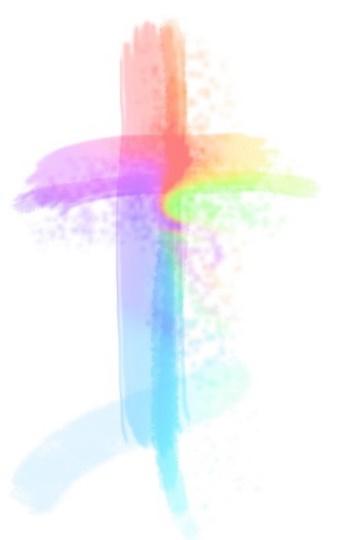 South Oxhey
Baptist ChurchAddress 140 Gosforth Lane, South Oxhey, Watford, Hertfordshire WD19 7BX140 Gosforth Lane, South Oxhey, Watford, Hertfordshire WD19 7BXWebsite and Social Mediawww.southoxheybaptistchurch.org.ukhttps://www.facebook.com/SouthOxheyBaptistChurchhttps://twitter.com/SOBaptistChurchwww.southoxheybaptistchurch.org.ukhttps://www.facebook.com/SouthOxheyBaptistChurchhttps://twitter.com/SOBaptistChurchWhat We Are Looking ForWe are looking for a full-time minister and can offer a standard stipend and support towards housing.We are looking for a full-time minister and can offer a standard stipend and support towards housing.Our Church We aim to be ‘a welcoming community of people with Jesus Christ at the centre, who love God, love one another and love the lost’.Our fellowship comes from various backgrounds united by a desire to walk closely with God. We believe God is our source of direction; that the Holy Spirit empowers us and that prayer is integral to all we do. We want to meet both the practical and spiritual needs of the community we serve.We aim to be ‘a welcoming community of people with Jesus Christ at the centre, who love God, love one another and love the lost’.Our fellowship comes from various backgrounds united by a desire to walk closely with God. We believe God is our source of direction; that the Holy Spirit empowers us and that prayer is integral to all we do. We want to meet both the practical and spiritual needs of the community we serve.